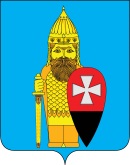 СОВЕТ ДЕПУТАТОВ ПОСЕЛЕНИЯ ВОРОНОВСКОЕ В ГОРОДЕ МОСКВЕ РЕШЕНИЕот 27 апреля 2016г № 06/10                                           Об утверждении отчета об исполнении муниципальной целевой Программы«Развитие молодежной политики в поселении Вороновское на 2015 год»    В соответствии с Решением Совета депутатов поселения Вороновское от 17.12.2014 года № 05/04 «Об утверждении муниципальной целевой Программы  «Развитие молодежной политики в поселении  Вороновское на 2015 год»; Рассмотрев, представленный Главой администрации поселения Вороновское отчет об исполнении муниципальной целевой Программы «Развитие молодежной политики в поселении Вороновское на 2015 год»;Совет депутатов поселения Вороновское решил:     1. Утвердить отчет об исполнении муниципальной целевой Программы «Развитие молодежной политики в поселении Вороновское на 2015 год».     2. Опубликовать настоящее Решение в бюллетене «Московский муниципальный вестник» и разместить на официальном сайте администрации поселения Вороновское в информационно-телекоммуникационной сети «Интернет».     3. Контроль за выполнением настоящего Решения возложить на Главу поселения Вороновское Исаева М.К.Глава поселения Вороновское                                                                        М.К. Исаев Приложение 1к Решению Совета депутатовпоселения Вороновское № 06/10 от 27.04.2016г. «Об утверждении отчета об исполнении муниципальной целевой Программы «Развитие молодежной политики в поселении Вороновское на 2015 год»Отчет об исполнениимуниципальной целевой Программы «Развитие молодежной политики в поселении Вороновское на 2015 год».
№Наименование мероприятияИсточники финансированияОбъемы финансированияпо плану (руб.)Объемы финансированияпо факту (руб.)ПроцентисполненияПримечание1.Обеспечение участия молодежи поселения в городских, региональных и всероссийских фестивалях, форумах, конкурсах, соревнованиях, слетах, конференциях, акциях и других мероприятияхИз средств бюджета поселения Вороновское50 00050 000100%2.Мероприятия духовно-нравственного, патриотического воспитанияИз средств бюджета поселения Вороновское50 00050 000100%3.Проведение культурно-массовых мероприятий, направленных на формирование здорового образа жизни, развитие спорта и досуга молодежиИз средств бюджета поселения Вороновское50 00050 000100%4. Проведение лекций, бесед, конференций, анкетирование молодежиИз средств бюджета поселения Вороновское50 00050 000100%Всего по Программе:Всего по Программе:Всего по Программе:200 000200 000100%